ALL procedures will be done at: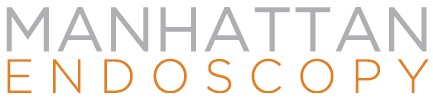 Manhattan Endoscopy Center535 5th Avenue, 5th Floor(Entrance on East 44th Street)New York, NY 10017Tel: (212) 682-2828Fax: (212) 557-1307manhattanendo.comDr. Jusuf Zlatanic: Monday  		7am - 1pmWednesday 		7am - 1pmFriday			7am - 1pmKey Pointers for Patients:Arrive AT LEAST 30 min prior to procedure scheduled time (i.e. 6:30am for 7am case). If you are running >10 minutes late day of procedure, you must call endoscopy center so procedure will not be cancelled.ALL patients must bring a written list of ALL their medications with themMUST arrange for someone to escort patient home after procedureExpect a minimum of 2 hour stay at endoscopy centerCall our office or endoscopy center within 24 hours of any cancellationNO overbooking procedure casesDo not bring valuable items to center- lockers are available thoughNew patients are to bring paper referrals with them day of procedure and ensure any electronic referrals from PCP are completed prior to day of procedure if neededIf ANY other questions regarding center location & policies, patients are directed to call MEC at 212-682-2828